八下第一单元复习课——坚持宪法至上兰文清【复习目标】：1.明确我国宪法规定国家的一切权力属于人民，保障人民当家作主；知道我国人权的主体和内容以及国家尊重和保障人权；理解我国国家机构间的关系；掌握规范权力运行的原因和做法，树立宪法权威。2.理解宪法是一切组织和个人的根本活动准则的原因和表现，知道宪法的重要性；加强宪法监督，增强宪法意识；自觉学习和践行宪法。【复习重难点】：如何规范权力运行、宪法与其他法律的关系、如何增强宪法意识、宪法的地位和作用【复习方法】：小组讨论法、时政评析法等【课前导入】：同学们，今天我们一起复习八年级下册第一单元——坚持宪法至上。八年级下册是宪法专册，第一单元是对宪法的总体介绍，是全书的逻辑起点。通过阐释宪法的核心价值、崇高地位等，使学生树立宪法至上的信念，维护宪法权威，保障宪法实施。我们将从知识结构、重难突破、直面中考、能力提升四个层次进行把握。【复习过程】：环节一：知识结构首先我们来了解一下整体知识结构，第一课从公民和国家两个角度理解宪法的作用——宪法是公民权利的保障书、是治国安邦的总章程，所以要维护宪法权威。维护宪法权威需要我们保障宪法实施，第二课从坚持依宪治国和加强宪法监督两个角度确保宪法最高的效力和地位，保障宪法实施。具体知识如何把握呢？课前已经让同学们做了复习、梳理，现在把时间交给大家，小组讨论完善知识结构，全班分享。课堂活动及要求：全班分为四个大组，每一大组负责一个框题的知识结构梳理两排同学为一个小组，讨论完善知识结构确定一名中心发言人，介绍本组负责框题的知识结构小组讨论活动        代表分享讲解        组员思考补充       教师修正完善环节二：重难突破呈现“核心考点必记”，让学生明确第一单元必须掌握的基础知识点。归纳总结“宪法的地位、作用”这一综合性考点。宪法的基本原则（p3）、原则（p6）人权的实质内容和目标（p6）国家机构的产生及关系（p11）国家机构组织活动原则（p13）规范权力运行的原因（p14）宪法如何规范权力运行（p15-16）宪法与其他法律的关系（p22-23）如何增强宪法意识（p27-29）宪法的地位、作用呈现“易混考点必辨”，学生判断、纠错、巩固。                                                                                                             人民直接管理国家事务，行使国家权力。                                                                                                   我国是人民民主专政的社会主义国家，一切权力属于公民。                                                                      宪法是各种法律的总和。                                                                          尊重和保障人权是立法活动的根本要求。                                                                                                                                                尊重和保障人权是我国宪法的基本原则。                                                                                                                    我国的国家机构以民主集中制为根本活动准则。                                                         人民政府行使监督宪法实施的职权。                                                                                                                                                                                        宪法是国家法治统一的基础。                                                                                                                                                                                         中国共产党把坚持依法治国作为党领导人民治理国家的基本方式把法治作为治国理政的基本方略。                                                             打击违法犯罪是宪法的核心价值追求。                                               环节三：直面中考呈现2020年各地中考试题，学生选择、分析原因。1.【2020四川】面对突如其来的新冠肺炎疫情，某些国家有选择性地抢救病人：而我国始终坚持人民至上、生命至上的理念，把人民群众生命安全和身体健康放在第一位。这表明（    ）①我国尊重和保障人权          ②我国人权具有公平性和真实性③人权是无条件和抽象的        ④我国坚持以人民为中心的思想A.①②③  B.①②④  C.①③④  D.②③④2.【2020四川】《宪法》规定公民基本权利，《民法典》对公民的隐私权、肖像权、紧急自卫权、继承权、人身权利等公民的基本权利做了详细和深度的规定，可见（　　）①民法典规定的内容是全局性根本性的问题②宪法是根本法，规定和制约了民法典内容③民法典是其他法律的立法基础和立法依据④民法典是基本法，细化并延伸宪法的内容A.①②  B.①③  C.②④  D.③④3.【2020湖北】2019年12月1日至7日是我国第二个“宪法宣传周”，各地围绕“增强宪法意识，弘扬宪法精神”开展宪法宣传教育活动。增强宪法意识，我们青少年要（　 ）①学习宪法，了解宪法主要内容，领会宪法精神②认同宪法，增强对宪法的信服和尊崇③践行宪法，遵守宪法和法律规定，维护宪法的权威④执行宪法，国家机关及其工作人员必须在宪法和法律限定的范围内行使权力A.①②③  B.①②④  C.①③④  D.②③④4.【2020湖南】2019年12月4日是第六个“国家宪法日”，各地纷纷组织了以弘扬宪法精神，推进国家治理体系和治理能力现代化为主题的宪法宣传活动。对于宪法你的认识是（    ）①宪法是国家的根本法                         ②宪法是国家法制统一的基础③宪法具有最高的法律地位，是其他法律的总和   ④我们要学习、认同、践行宪法A.①②③  B.②③④  C.①③④  D.①②④5．【2020四川】学习《坚持依宪治国》一课时，小明在小组讨论会上提出，应建议全国人大把当前备受社会关注的食品安全问题写进宪法。你对这一建议的态度是（    ）A.赞成。宪法是根本活动准则，可以让全体公民都重视这一问题B.不赞成。宪法只规定国家生活中最根本的问题C.赞成。宪法具有最高法律效力,可以严惩这一领域的违法犯罪D.不赞成。宪法是“母法”，已经包含了有关食品安全的法律6.【2020青海】对如图理解正确的是（　）①必须加强对权力运行的制约和监督②打击了国家机关工作人员的工作积极性③规范国家权力运行以保障公民合法权益④有利于防止滥用权力，预防腐败A.①②③  B.①③④ C.②③④  D.①②④7. （2020 四川）教育部强调指出，要在青少年中加强宪法教育，推动宪法教育进教材、进课堂、进头脑。这是因为（　　）①我国宪法是国家的根本法②每个公民都应该认真学习宪法③宪法是一切组织和个人的各种活动准则④在青少年中加强宪法教育是国家生活中的最根本问题A.①②  B.①③  C.③④  D.②④8. （2020 广西）观察下图，①②应填的内容分别是（    ）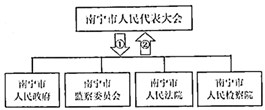 A. 产生  监督        B. 产生  对其负责C. 对其负责  监督    D. 受其监督  产生环节四：能力提升课前分发时政材料四则：（一）2020年5月28日，十三届全国人大三次会议表决通过《中华人民共和国民法典》，它被称为“社会生活的百科全书”，是新中国第一部以法典命名的法律，在法律体系中居于基础性地位，也是市场经济的基本法，自2021年1月1日起施行。这标志着我国从民事单行法时代迈入民法典时代。民法典第一条规定：为了保护民事主体的合法权益，调整民事关系，维护社会和经济秩序，适应中国特色社会主义发展要求，弘扬社会主义核心价值观，根据宪法，制定本法。民法典编纂工作自2015年启动以来，始终在党中央的统一领导下进行，把维护人的尊严、保障人民利益放在至高位置，坚持“以人民为中心”的发展思想，体现了宪法原则。（二） 2020年12月4日为第七个国家宪法日,也迎来了第三个“宪法宣传周”。2020年“宪法宣传周”的主题是“深入学习宣传习近平法治思想 大力弘扬宪法精神”。为深入学习党的十九大和十九届五中全会精神，深入学习宣传习近平法治思想，不断增强全民法治观念，积极推动全社会树立宪法意识，弘扬宪法精神，维护宪法权威，推动宪法全面实施，推动法治巴中建设不断开创新局面，巴中市在恩阳区市民广场举行第七个“国家宪法日”暨第三个“宪法宣传周”活动启动仪式。    2021年3月17日，国务院在中南海举行宪法宣誓仪式。国务院总理李克强监誓。根据《中华人民共和国宪法》和《国务院及其各部门任命的国家工作人员宪法宣誓组织办法》，2020年9月至2021年3月国务院任命的29个部门和单位的36名负责人依法进行宪法宣誓。（三）日前，2021年人民网两会调查结果出炉。在防治群众身边腐败和作风问题方面，71.6%的网民认为，应将“零容忍”的反腐态势和行动落实到对“微腐败”的防治中。 “微腐败”体现的是“小权力”背后的“大任性”。巧隐形、悄侵占，劫公利、济私利，透视出的是打了折的政治、递减了的压力、未刹住的惯性。“微腐败”本质上是公权力私用和滥用，揭示的是基层廉政建设及监督约束的风险点。治理基层“微腐败”，要针对其特点，对症下药。要从管党治党入手，系统发力，久久为功，规范基层权力运行。监督上要严格监管。机制上要规范制约。治理“微腐败”，是推动全面从严治党向基层一线、向群众身边延伸的应有之义，有助于实现正气充盈、政治清明。（四）2020年11月23日，贵州宣布66个贫困县实现整体脱贫，这标志着国务院扶贫办确定的全国832个贫困县全部脱贫摘帽，全国脱贫攻坚目标任务已经完成。2021年2月25日，全国脱贫攻坚总结表彰大会在北京人民大会堂隆重举行。习近平在全国脱贫攻坚总结表彰大会上发表重要讲话，庄严宣告，经过全党全国各族人民共同努力，在迎来中国共产党成立一百周年的重要时刻，我国脱贫攻坚战取得了全面胜利，现行标准下9899万农村贫困人口全部脱贫，832个贫困县全部摘帽，12.8万个贫困村全部出列。课堂活动及要求：全班分为四个大组，每一组根据一则时政热点，结合教材知识合理设问、预设答案。两排同学为一个小组，讨论整理设问及答案。确定一名中心发言人发问，其他小组作答。（温馨提示：一定要注意时政材料与教材知识的结合）【课堂总结】    宪法的生命在于实施，宪法的权威也在于实施。建设社会主义法治国家，需要我们坚持宪法至上，自觉践行宪法精神，积极推动宪法实施。